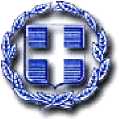 ΕΛΛΗΝΙΚΗ ΔΗΜΟΚΡΑΤΙΑΝΟΜΟΣ ΛΕΥΚΑΔΑΣΔΗΜΟΣ ΛΕΥΚΑΔΑΣ                                         Λευκάδα, 29 -08-2022      ΑΝΑΚΟΙΝΩΣΗΕνημερώνουμε τους γονείς ότι  Παιδικοί Σταθμοί και ο Βρεφονηπιακός Σταθμός του Δήμου Λευκάδας αρχίζουν την λειτουργία τους από τη Δευτέρα 5-9-2022.Οι πίνακες επιλογής βρεφών-νηπίων, απορριπτέων και επιλαχόντων για την περίοδο 2022-2023, λαμβάνοντας υπόψη και τα αποτελέσματα της ΕΕΤΑΑ ΑΕ, θα οριστικοποιηθούν την Παρασκευή 2/9/2022 με την απόφαση του Δ.Σ Λευκάδας. Προκειμένου οι γονείς να ενημερωθούν για την επιλογή και τοποθέτηση των τέκνων τους στα τμήματα νηπίων και βρεφών, μπορούν να προσέρχονται στους δημοτικούς Παιδικούς Σταθμούς Λευκάδας, Καρυάς και Βλυχού και στο Δημοτικό Βρεφονηπιακό Σταθμό από την Δευτέρα 5-9-2022.	Τηλέφωνα επικοινωνίας:-Δημοτικός Παιδικός Σταθμός Λευκάδας: 26450-22437-Δημοτικός Παιδικός Σταθμός Καρυάς:26450-41090-Δημοτικός Παιδικός Σταθμός Βλυχού: 26450-95664-Δημοτικός Βρεφονηπιακός Σταθμός Λευκάδας: 26450-26720								Από το Δήμο Λευκάδας